День Матери в детском саду. Подготовительная логопедическая группа.                                                                                  Учитель – логопед:                                                                                   Ерёмина И.Ф.Цель: создание праздничной атмосферы.
Задачи: Развивать творческую самостоятельность, выразительность речи, умение правильно произносить поставленные звуки при большой аудитории. Воспитывать желание радовать близких стихами, песнями, танцами. Показать родителям каких успехов достигли их дети в формировании правильного звукопроизношения. Воспитывать любовь и уважение ко взрослым (маме, бабушке).
Описание: Сценарий был написан для детей подготовительной логопедической группы. Все роли исполняют дети. Материал будет полезен музыкальным руководителям, воспитателям, логопедам.

Ход мероприятия.Логопед:За день до своего рождения, ребенок спросил у Бога:- Я не знаю, зачем я иду в этот мир, что я должен делать?Бог ответил: - Я подарю тебе ангела, который всегда будет рядом с тобой.Он все тебе объяснит.- Но как я пойму его, ведь я не знаю его языка?- Ангел будет учить тебя своему языку. Он будет охранять тебя от всех бед!- А как зовут моего ангела?- спросил ребенок- Неважно, как его зовут, у него много имен, ты будешь называть его МАМА!(Звучит песня «Мама» автор: Ю. Верижникова)Дети  заходят в зал и встают полукругом.Логопед:- Добрый вечер! Сегодня мы собрались в этом зале ради самых близких людей на свете! День Матери - это международный праздник. Мы поздравляем  всех женщин, которым выпала  такая счастливая и нелегкая судьба – быть Матерью- С Матери начинается род человеческий. Мать – это самое святое в           нашей жизни, и поэтому наш праздник мы посвящаем вам – дорогие мамы!Сегодня  вас хотят порадовать своими выступлениями, самые дорогие, самые любимые, самые очаровательные ваши дети!1 Ребенок:Нынче праздник, нынче праздник,Праздник наших милых мам!Этот самый добрый праздник,В ноябре приходит к нам!2 Ребенок:Этот праздник послушанья
Поздравленья и цветов,Прилежанья, обожанья-Праздник самых лучших слов!3 Ребенок:На нашем празднике сегодняНе разрешается скучать.Хотим, чтоб ваше настроениеИмело лишь оценку «пять».4 Ребенок:Пусть день чудесный этот, снежныйЗапомнится как самый нежный!Как самый радостный и милый,Веселый, добрый и красивый!Мы поздравляем наших мам!И это так приятно нам!5 Ребенок:Пусть льется песенка ручьем,И сердце мамы согревает!Мы в песенке о мамочке поемНежней которой не бывает!Исполняется песня « На свете слова нет роднее и дороже».Логопед:- Особые слова нужны для того, что бы отблагодарить за заботу и за ласку наших мам.- Дорогие мамы, дети признаются вам в любви!От чистого сердца,
Простыми словами
Давайте, друзья,
Потолкуем о маме.
Мы любим её,
Как хорошего друга,
За то, что у нас
С нею всё сообща,
За то, что, когда
Нам приходится туго,
Мы можем всплакнуть
У родного плеча.Мы любим её и за то,
Что порою
Становятся строже
В морщинках глаза.
Но стоит с повинной
Прийти головою –
Исчезнут морщинки,
Умчится гроза.За то, что всегда
Без утайки и прямо
Мы можем доверить
Ей сердце своё.
И просто за то, Что она – наша мама,
Мы крепко и нежно
Любим её.Логопед:Обычно на большой праздник приглашают артистов. У нас для вастоже есть сюрприз! К нам приехали артисты! Они очень волнуются,давайте поддержим их аплодисментами!Частушки (выходят мальчики, переодетые в девочек).Ставьте ушки на макушкеСлушайте внимательно.Пропоем мы вам частушкиПросто замечательно.Раз пошёл Алёша самЗа крупой в универсам.«Мама, а крупы там нет,Мне пришлось купить конфет!»Мама утром на работуОт семьи сбегает.Это мамочка от насПросто отдыхает!И в кого ты уродился? –Мама удивляется.Разумеется, в неё.Кто же сомневается?Мы шагаем, а под намиУлица качается,Как же мама ходит прямоИ не спотыкаетсяМама села на диету,Отдаёт мне все конфеты.Если б не было диет,Не видать бы мне конфет!Мы частушки петь кончаемИ даем такой совет:Помогайте больше мамам-Проживут они сто лет!Ведущая:
Дорогие наши мамы, а ведь наши дети уже стали взрослее и начинают Вам помогать, а как они это делают, мы сейчас узнаем:

Танец — песня «Варим кашку»

1. Мы сегодня встали рано (потягиваются)
И пока мамуля спит (складывают ладошки и показывают, что спят)
Кашу ей сварить решили, (разводят руки в стороны)
Чтобы чем - то удивить.
Мы пока крупу искали, (рука у лба и ищут)
Убежало молоко (разводят руками)
Как так вышло, мы не знаем, (чешут затылок)
Видно шустрое оно

Припев:
Варись, варись каша (делают перед собой круговые движения, как будто помешивают кашу, ребенок в середине помешивает половником в кастрюле)
Варись и веселей
Порадуем сегодня мы всех своих друзей
Варись, варись каша
Варись не ленись
Тебя уже тарелки и ложки заждались.(хлопают в ладоши)

(Между куплетами руками машут влево и вправо)

2. Вместе все же мы решили
Молоко перехитрить (грозят пальцем)
И на этот раз ведерко
Для надежности налить
Чтобы каша вышла вкусной
Добавляли, что могли (разводят руки в стороны)
Колбасу, конфеты, булку
Посолили от души.(трут руку об руку)

(Между куплетами руками машут влево и вправо)
Припев:

3. Что вы дети тут сварили
Где такой рецепт нашли? (говоря эти слова на середину выбегает девочка-мама и хватается за голову)
Мама все же удивилась
Мы такие мо-ло-дцы! (разводят руки в сторону)
Припев:Логопед:  Наши мамы готовят  разные кашки своим деткам. Мы сейчас проверим, как они умеют варить кашу!Игра проводится с мамами.Игра «Варим кашу»«Сорока –  белобока»  задумала кашу варить, чтоб деток накормить.На рынок пошла и вот, что  взяла:Парное молоко – да!Куриное яйцо – нет!Манная крупа – да!Капусты качан – нет!Соленый огурец – нет!Мясной холодец – нет!Сахар да соль – да!Белая фасоль – нет!Масло топленое – да!Рыбка соленная – нет!Лавровый лист – нет!Китайский рис – да!Чернослив да изюм – да!Шоколадный лукум – нет!Перец болгарский – нет!Соус татарский – нет!Клубничное варенье – да!Бисквитное печенье – нет!Логопед: Дорогие мамочки дети приготовили вам еще один сюрпризСценка «Что за дети нынче, право?»
Ребенок: Я вот думаю, гадаю,
Для чего детей рождают?
Ну, ребята, вы не против?
Взвесим-ка все «за» и «против»!
Ребенок: А зачем тебе все это?
Ребенок: Для конкретного ответа!
К взрослой жизни подготовка …
Ребенок: Ты придумал это ловко!
Ребенок: Да за маму мне обидно,
От проблем житья не видно!
Ребенок: Да …, от нас проблем не мало ….
Не простая должность – мама.
Как бы было легче ей,
Без таких, как мы, детей.
Ребенок: Фу! Какая ерунда!
Скучно будет ей тогда!
Да и в старости компот
Кто в стакане принесет?
Вот представь себе теперь
Маму вовсе без детей!
Ребенок: Дома – тихо …, чистота … . Красота!
Ребенок: И пустота! Дом уютный, но пустой!
Без детей он не живой!
Ребенок: Но зато, скажу я прямо,
Класно отдыхает мама.
Не придется ей опять, 
Нам на вопросы отвечать, 
Выполнять за нас заданья, 
Сказки на ночь сочинять,
За различные проделки
То ругать, то наказать,
Кухня, ужин, постирушки,
Снова собирать игрушки.
Не жалея нервных клеток,
Загонять в постели деток!
Ребенок: И услышать, засыпая …,
Ты красивая такая,
Честно-честно говорю,
Мам, я так тебя люблю!
Ребенок: Да … звучит красиво.
А такая перспектива?
Только вырастил детей …
Выдал замуж поскорей …
Отдохнуть теперь хотите?
Вот вам внуки! Получите!
Ребенок: Ну и что? Опять играйся.
На бабулю откликайся,
Тренировка у плиты,
Воз домашней суеты.
Ребенок: Да зачем им жизнь такая?
Ребенок: Аэробика сплошная!
Торопись, чтоб все успеть –
Даже некогда стареть!
Ребенок: Нет! Я, все же, сомневаюсь,
Сколько нервов и забот!
Я все больше убеждаюсь:
Дети – хлопотный народ.
Надо долго их растить, 
И воспитывать, учить,
По ночам не досыпать,
День и ночь переживать,
И кормить, и наряжать …
Ребенок: Трудность в чем? Не понимаю!
Я же кукол наряжаю!
Ребенок: Ну, сравнила! Во – дает!
Ребенок: Я с тобою соглашусь – 
Дети хлопотный народ!
Но зато для мамы, 
Всех важней, скажу я прямо.
Мамам – в детях продолженье,
И почет, и уваженье!
И огромная любовь!
Ребенок: И забота вновь и вновь …
Ребенок: Так, мой друг, спокойствие!Перейти на сайт рекламодателяРеклама 00ПропуститьУзнать большеЗаботы – в удовольствие!
Пока деток воспитаешь,
Ни на миг не заскучаешь.
Ребенок: Да-а-а, добился я ответа –
Смысл жизни видно в детях!
Ребенок: Жизнь для нашей мамы в том,
Чтоб детишек полный дом!
Ребенок: Каждой маме по ребенку!
Ребенок: Ну а лучше сразу два!
Ребенок: Чтоб у мамочки от скуки
Не болела голова!После игры воспитатель предлагает сделать мамам и детям совместно Птицу Счастья.ДетиВоспитатель. Мы все хотим чтобы родные и близкие были здоровы и счастливы. Чтобы в доме всегда был мир. Давайте сделаем нашу птицу счастья. А я вам помогу в этом.

Но прежде, чем приступить к работе давайте разомнем наши пальчики
Воробьи
Воробьи-воробушки,
(сжать кулак, указательный и большой вытянуты в клювик)
Серенькие перышки!
(шевелят выпрямленными пальцами рук)
Клюйте, клюйте крошки
У меня с ладошки!
(стучат указательным пальцем правой руки по левой ладони и наоборот)
Нет, с ладошки не клюют
И погладить не дают.
(погладить тыльные стороны рук поочередно)
Как бы нам поладить,
(хлопки в ладоши)
Чтоб дались погладить?
(потереть ладошки друг о друга) 

Воспитатель: Проходите за столы . Мы сейчас будем изготавливать игрушку оберег птица счастья. Ее можно выполнять из разного материала ( из дерева, из ткани) а мы будем делать из новогодней мишуры.
Объяснение: 
Воспитатель. Ребята перед вами лежит разноцветная мишура. Синюю и красную мы пока не трогаем. Возьмите пучок мишуры из 10 в левую руку за серединку, а пучок из 15 в правую. Мы будем делать туловище птички. И теперь большим пучком загибаем пучок с меньшим количеством мишуры сделав, петельку как я, держим туго.
Затем берем мишуру красного цвета и закручиваем петельку, чтоб она не распалась- это будет клювик нашей птички. Сейчас я подойду к каждому и помогу отстричь лишнее.
Теперь ту мишуру, которая осталась по бокам мы прижимаем к друг другу вдоль туловища и перевязываем шейку синей мишурой, формируя головку птички. Наше туловище готово и мы его откладываем в сторонку.
А теперь, чтоб птичка летала надо сделать крылья.
Для этого Вам надо от пучка, который я вам сейчас раздам отсчитать 5 штук мишуры и обматать связку синей мишурой, еще раз отсчитываем 5 штук и также обматываем синей мишурой, и в третий раз обматываем 5 штук мишуры одной синей мишурой, наши крылья готовы и мы у туловища поднимаем верхнюю часть и вставляем в нее крылья и чтоб они не выпали туго обматываем туловище синей мишурой.
Воспитатель: Наша птичка «Счастья» готова. Ее можно повесить в доме, чтоб приносила счастье, радость!Звучит песня  «МАМА»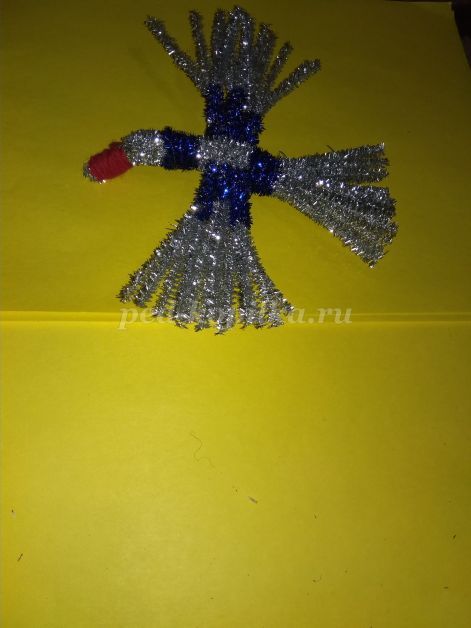 